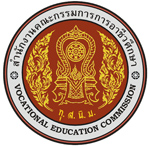 ใบสมัครเข้าแข่งขันรายบุคคล(ENTRY FORM BY NAME I)การแข่งขันกีฬาอาชีวะเกมส์  ระดับภาค  ภาคกลาง ครั้งที่ 11 “มหาชัยเกมส์”ระหว่างวันที่  21 - 27  กรกฎาคม  2557  ณ  จังหวัดสมุทรสาครชนิดกีฬา..วอลเล่ย์บอล(ทีม     หญิง      ชาย ) สังกัด อศจ.	               ภาค		วันที่.............. เดือน.................................... พ.ศ......................ประวัติคำนำหน้าชื่อ.....................................ชื่อ....................................................................นามสกุล................................................................เพศ........................................สัญชาติ.....................................เกิดวันที่.....................เดือน......................................... พ.ศ. .....................จังหวัดที่เกิด.......................................อายุ.............ปี............เดือน น้ำหนัก................ กก. ส่วนสูง..................ซม. หมู่โลหิต..................เลขประจำตัวประชาชน (13 หลักตามทะเบียนราษฎร์ใหม่) รหัสประจำตัวนักเรียน/นักศึกษา......................................................สถานภาพการศึกษา  (  ) กำลังศึกษา ชั้น........................................ระดับ............................สาขาวิชา.....................................................สถานศึกษา......................................................................................ตำหนิหรือแผลเป็นที่........................................................................ที่ตั้งสถานศึกษาเลขที่......................................................................ถนน...................................................ตำบล/แขวง......................................................อำเภอ/เขต............................................................จังหวัด.........................................................รหัสไปรษณีย์.........................................โทร.......................................................................ประเภทกีฬาที่สมัครเข้าแข่งขัน2.1	ข้าพเจ้ามีชื่ออยู่ในทะเบียนบ้านเลขที่.....................หมู่ที่................ตำบล/แขวง..............................................................................	อำเภอ/เขต..............................................................จังหวัด......................................................รหัสไปรษณีย์.................................	โทร. ..........................................................และขอสมัครเข้าแข่งขันกีฬาอาชีวะเกมส์ ครั้งที่ 8	สังกัดอาชีวศึกษาจังหวัด............................ภาค.............................................ในประเภทกีฬา.........................................................	........................................................................................................................................................................................................2.2	ข้าพเจ้าเคยเข้าแข่งขันกีฬาอาชีวะเกมส์ครั้งสุดท้าย ครั้งที่....................... พ.ศ. ........................	สังกัดอาชีวศึกษาจังหวัด............................ภาค.............................................ในประเภทกีฬา.........................................................			(ลายมือชื่อ)......................................................... ผู้สมัครเข้าแข่งขัน				    (........................................................)			(ลายมือชื่อ)......................................................... ผู้รับใบสมัครเข้าแข่งขัน / ผู้จัดการทีม / ผู้ฝึกสอน				    (........................................................) ของจังหวัดอาชีวศึกษาต้นสังกัด	ขอรับรองข้อมูลการเป็นนักศึกษาของ................................................................................................................ผู้สมัครเข้าแข่งขัน			(ลายมือชื่อ)......................................................... หัวหน้างานทะเบียนสถานศึกษา				    (......................................................)			(ลายมือชื่อ)......................................................... ผู้อำนวยการสถานศึกษา				    (......................................................)แบบฟอร์มสำรวจเอกสารการสมัครแข่งขันกีฬาการแข่งขันกีฬาอาชีวะเกมส์  ระดับภาค  ครั้งที่ 11  “มหาชัยเกมส์”ระหว่างวันที่ 21 – 27 กรกฎาคม 2557   ณ จังหวัดสมุทรสาครอาชีวศึกษาภาคกลางหมายเหตุ	1. เอกสารในการสมัครเข้าแข่งขันอาชีวะเกมส์  ครั้งที่ 11  ประจำปีการศึกษา  2557  ได้ตรวจสอบและสำรวจครบถ้วนเป็นที่เรียบร้อยแล้วสำเนา ร.บ.(ในกรณีที่ยังไม่มีผลการเรียนให้ใช้ใบรับรองการเป็นนักศึกษา)และต้องลงนามรับรองโดย    นายทะเบียนของสถานศึกษานั้น 							ลงชื่อ...................................................................							         (.................................................................)	         อศจ. ...........................................................							         สังกัดสถานศึกษา........................................							         หมายเลขโทรศัพท์......................................ทะเบียนรายชื่อนักกีฬาการแข่งขันกีฬาอาชีวะเกมส์  ระดับภาค  ครั้งที่ 11  “มหาชัยเกมส์”ระหว่างวันที่ 21 – 27 กรกฎาคม 2557    ณ จังหวัดสมุทรสาครอาชีวศึกษาภาคกลางชนิดกีฬา................วอลเล่ย์บอล...............ประเภท................ทีม.............        ชาย         หญิงลงชื่อ.............................................ผู้ฝึกสอน			ลงชื่อ.............................................ผู้ช่วยผู้ฝึกสอน         (...........................................)				         (...........................................)สถานศึกษา..................................................			สถานศึกษา..................................................โทรศัพท์......................................................		         	 โทรศัพท์.....................................................ลงชื่อ.............................................ผู้ช่วยผู้ฝึกสอน		ลงชื่อ.............................................ผู้จัดการทีม         (...........................................)				         (...........................................)สถานศึกษา..................................................			สถานศึกษา..................................................โทรศัพท์......................................................		         	 โทรศัพท์.....................................................ขอรับรองว่ารายชื่อนักกีฬาข้างบนนี้เป็นความจริงทุกประการและประทับตราไว้เป็นสำคัญลงชื่อ ...................................................          (นาย……………………………..)     ผู้อำนวยการวิทยาลัย…………………………ทะเบียนรูปถ่ายและรายชื่อนักกีฬา การแข่งขันกีฬาอาชีวะเกมส์  ระดับภาค  ครั้งที่ 11  “มหาชัยเกมส์”ระหว่างวันที่ 21 – 27 กรกฎาคม 2557    ณ จังหวัดสมุทรสาครอาชีวศึกษาภาคกลางชนิดกีฬา..........วอลเล่ย์บอล..........ประเภท........ทีม........           ชาย           หญิงลงชื่อ ...................................................          (นาย………………………………)     ผู้อำนวยการวิทยาลัย………………………..หมายเหตุ	1. ให้นำหลักฐานจากการแข่งขันระดับภาคมาจัดทำใหม่เพื่อเป็นเอกสารหลักฐานส่งเข้าแข่งระดับชาติ	2. ติดรูปถ่ายหน้าตรงไม่สวมหมวกและไม่สวมแว่นตากันแดด	3. แนบสำเนาบัตรประจำตัวนักศึกษาและบัตรประชาชนของนักกีฬาพร้อมเซ็นรับรองสำเนาถูกต้องทุกคน	4. ให้นำบัตรประจำตัวนักศึกษาและบัตรประชาชนตัวจริงมาแสดงทุกครั้งที่ลงแข่งขันลำดับที่ชื่อ – สกุลใบสมัครส่วนบุคคลบัญชีรายชื่อนักกีฬาทะเบียนรูปถ่าย(แผงรูป)รูปถ่าย2 รูปสำเนาบัตรนักศึกษาสำเนาบัตรประชาชนสำเนาร.บ./ใบรับรอง12345678910111213141516171819202122ลำดับชื่อ – สกุลลายมือชื่อสถานศึกษาหมายเหตุ1.2.3.4.5.6.7.8.9.10.11.12.13.14.15.ชื่อ.....................................................สกุล..................................................      สถานศึกษา ......................................ชื่อ.....................................................สกุล..................................................      สถานศึกษา .....................................ชื่อ.....................................................สกุล..................................................    สถานศึกษา ......................................ชื่อ.....................................................สกุล..................................................      สถานศึกษา ......................................ชื่อ.....................................................สกุล..................................................      สถานศึกษา .....................................ชื่อ.....................................................สกุล..................................................    สถานศึกษา ......................................ชื่อ.....................................................สกุล..................................................      สถานศึกษา ......................................ชื่อ.....................................................สกุล..................................................      สถานศึกษา .....................................ชื่อ.....................................................สกุล..................................................    สถานศึกษา ......................................ชื่อ.....................................................สกุล..................................................      สถานศึกษา ......................................ชื่อ.....................................................สกุล..................................................      สถานศึกษา .....................................ชื่อ.....................................................สกุล..................................................    สถานศึกษา ......................................ชื่อ.....................................................สกุล..................................................      สถานศึกษา ......................................ชื่อ.....................................................สกุล..................................................      สถานศึกษา .....................................ชื่อ.....................................................สกุล..................................................    สถานศึกษา ......................................ผู้ฝึกสอนชื่อ.....................................................สกุล..................................................      สถานศึกษา ......................................ผู้ช่วยผู้ฝึกสอนชื่อ.....................................................สกุล..................................................      สถานศึกษา .....................................ผู้ช่วยผู้ฝึกสอนชื่อ.....................................................สกุล..................................................    สถานศึกษา ......................................ผู้จัดการทีมชื่อ.....................................................สกุล..................................................      สถานศึกษา ......................................ผู้ประสานงานชื่อ.....................................................สกุล..................................................สถานศึกษา.......................................เบอร์โทรศัพท์...................................